
Europejski Fundusz Rolny na rzecz Rozwoju Obszarów Wiejskich: Europa inwestująca w obszary wiejskie.  Konkurs fotograficzny współfinansowany ze środków Unii Europejskiej w ramach poddziałania 19.4 „Wsparcie na rzecz kosztów bieżących i aktywizacji” objętego Programem Rozwoju Obszarów Wiejskich na lata 2014-2020.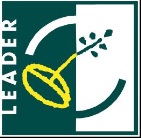 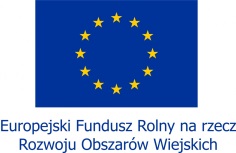 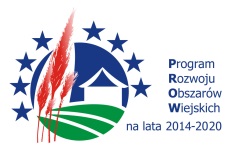 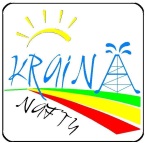 załącznik numer 2                                                                                           ............................................
                                                                                                                                                                                                              (data i miejscowość)OŚWIADCZENIE 
RODZICA/OPIEKUNA PRAWNEGO 
OSOBY NIEPEŁNOLETNIEJ PRZYSTĘPUJĄCEJ DO UDZIAŁU W KONKURSIE FOTOGRAFICZNYMDane rodzica/opiekuna prawnego* osoby niepełnoletniej przystępującej do udziału 
w konkursie fotograficznym pt.: Jesień w obiektywie młodego fotografa – piękno obszaru działania Lokalnej Grupy Działania „Kraina Nafty”:imię i nazwisko  ……………………………………………………..adres zamieszkania………………………………………………………………………..………………………………………………………………………..………………………………………………………………………..telefon komórkowy ….………………………………………………..
Niniejszym oświadczam, że będąc rodzicem/opiekunem prawnym*………………………………………………………………………..
(imię i nazwisko niepełnoletniego uczestnika Konkursu) 
wyrażam zgodę na jego/jej* udział w Konkursie Fotograficznym pt.:
 Jesień w obiektywie młodego fotografa – piękno obszaru działania Lokalnej Grupy Działania „Kraina Nafty” na zasadach określonych w Regulaminie Konkursu, 
z którego treścią się zapoznałem/am* i w pełni akceptuję.* Niepotrzebne skreślić